2.pielikumsProjektu iesniegumu atlases nolikumamEiropas Savienības Atveseļošanas un noturības mehānisma plāna reformu un investīciju virziena 1.2. “Energoefektivitātes uzlabošana” reformu un investīciju virziena 1.2.1.3.i. investīcijas “Pašvaldību ēku un infrastruktūras uzlabošana, veicinot pāreju uz atjaunojamo energoresursu tehnoloģiju izmantošanu un uzlabojot energoefektivitāti” (turpmāk – investīcija)projekta iesnieguma veidlapas aizpildīšanas skaidrojums2022Saturs
1.SADAĻA – INVESTĪCIJU PROJEKTA APRAKSTS	71.1.	Investīciju projekta mērķis	71.2. Investīciju projekta darbības un sasniedzamie rezultāti (tai skaitā darbības, kuras saistītas ar Horizontālajiem principiem)	81.3. Investīciju projektā sasniedzamie mērķi un uzraudzības rādītāji atbilstoši normatīvajos aktos par attiecīgā Atveseļošanas fonda reformas vai tās investīcijas īstenošanu norādītajiem:	141.3.1. Rādītāji	141.4.Investīciju projekta īstenošanas vieta:	142.SADAĻA – INVESTĪCIJU PROJEKTA ĪSTENOŠANA	152.1. Projekta īstenošanas kapacitāte	152.2. Investīciju projekta saturiskā saistība ar citiem iesniegtajiem/ īstenotajiem/ īstenošanā esošiem projektiem	184.SADAĻA - APLIECINĀJUMS	19PIELIKUMI	20Eiropas Savienības Atveseļošanas un noturības mehānisma plāna reformu un investīciju virziena 1.2. “Energoefektivitātes uzlabošana” reformu un investīciju virziena 1.2.1.3.i. investīcijas “Pašvaldību ēku un infrastruktūras uzlabošana, veicinot pāreju uz atjaunojamo energoresursu tehnoloģiju izmantošanu un uzlabojot energoefektivitāti” projekta iesnieguma veidlapas aizpildīšanas skaidrojumsSkaidrojums projekta iesnieguma veidlapas aizpildīšanai (turpmāk – metodika) ir sagatavots ievērojot Ministru kabineta 2022. gada 8.novembra noteikumos Nr. 709 “Eiropas Savienības Atveseļošanas un noturības mehānisma plāna reformu un investīciju virziena 1.2. “Energoefektivitātes uzlabošana” 1.2.1.3.i. investīcijas “Pašvaldību ēku un infrastruktūras uzlabošana, veicinot pāreju uz atjaunojamo energoresursu tehnoloģiju izmantošanu un uzlabojot energoefektivitāti” īstenošanas noteikumi” (turpmāk – MK noteikumi) noteiktās projekta ieviešanas prasības, projektu iesniegumu atlases nolikumā (turpmāk – atlases ) un projektu iesniegumu vērtēšanas kritērijos iekļautos skaidrojumus. Visas projekta iesnieguma sadaļas aizpilda latviešu valodā, datorrakstā. Projekta iesniegumam pievieno visus atlases nolikumā minētos pielikumus un, ja nepieciešams, papildu pielikumus, uz kuriem projekta iesniedzējs atsaucas projekta iesniegumā. Papildu informācija par iesniedzamo dokumentu noformēšanu norādīta atlases nolikuma 2.sadaļā “Projektu iesniegumu sagatavošanas un iesniegšanas kārtība”.Aizpildot projekta iesniegumu, jānodrošina projekta iesniegumā sniegtās informācijas saskaņotība starp visām projekta iesnieguma sadaļām, kurās tā minēta vai uz kuru atsaucas, un visiem projekta iesnieguma pielikumiem.Skaidrojums ir veidots atbilstoši projekta iesnieguma sadaļām, skaidrojot, kāda informācija projekta iesniedzējam jānorāda attiecīgajās projekta iesnieguma sadaļās, punktos un pielikumos. Visi projekta iesnieguma aizpildīšanas ieteikumi un paskaidrojumi un atsauces uz normatīvajiem aktiem ir noformēti slīprakstā un “zilā krāsā”. Toties informācija, kas jānorāda obligāti, izcelta “sarkanā krāsā”.Skaidrojumā norādītā informācija par to, kuru projektu iesniegumu vērtēšanas kritēriju ietvaros tiks vērtēta konkrētās projekta iesnieguma sadaļās (punktos) ietvertā informācija ir indikatīva, jo projektu iesniegumu vērtēšanā atbilstoši vērtēšanas kritērijiem tiks ņemta vērā visā projekta iesniegumā norādītā informācija.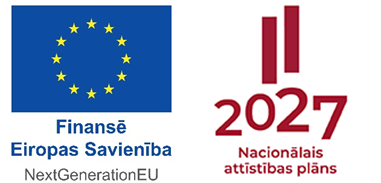 *Aizpilda CFLA* Jānorāda visas projekta ietvaros atbalstāmās darbības – gan tās, kas veiktas pirms projekta iesnieguma apstiprināšanas, gan tās, ko plānots veikt pēc projekta iesnieguma apstiprināšanas.Kolonnā “N.p.k.” norāda attiecīgās darbības numuru, numerācija tiek saglabāta arī turpmākās projekta iesnieguma sadaļās, t.i., projekta iesnieguma 2.pielikumā;Kolonnā “Projekta darbība” norāda konkrētu darbības nosaukumu, ja nepieciešams, tad papildina ar apakšdarbībām. Ja tiek norādītas apakšdarbības, tad tām noteikti jānorāda arī darbības apraksts un rezultāts, aizpildot visas kolonnas, t.sk., darbībai nevar būt tikai viena apakšdarbība, apakšdarbību īstenošanai jānodrošina virsdarbības pilna īstenošana.Kolonnā “Projekta darbības apraksts”:projekta iesniedzējs darbības aprakstā pamato tās nepieciešamību un apraksta, kādi pasākumi un darbības tiks veiktas attiecīgās darbības īstenošanas laikā. Projekta darbības aprakstā īsi apraksta galvenās izdevumu pozīcijas, kuras paredzēts finansēt no projekta līdzekļiem, kā arī atbilst MK noteikumu 25.punktā minētajām izmaksām un ir iekļautas projekta iesnieguma 2.pielikumā “Investīciju projekta budžeta kopsavilkums”;norāda informāciju, ja darbību ietvaros paredzēta vides un informācijas pieejamības nodrošināšana. T.sk. gadījumos, kad vides pieejamības nodrošināšanai nepieciešams veikt iepirkumu, aicinām izvērtēt iespēju veikt sociāli atbildīgu publisko iepirkumu saskaņā ar Iepirkumu uzraudzības biroja sagatavoto informāciju par Sociāli atbildīgu publisko iepirkumu, kā arī Latvijas Sociālās uzņēmējdarbības asociācijas izstrādātajām vadlīnijām “Vadlīnijas sociāli atbildīga publiskā iepirkuma īstenošanai”.Finansējuma saņēmējs, īstenojot investīciju projektu, nodrošina "zaļā" publiskā iepirkuma vides prasību integrāciju preču, pakalpojumu un būvdarbu iegādē atbilstoši Ministru kabineta 2017.gada 20.jūnija noteikumu Nr.353 “Prasības zaļajam publiskajam iepirkumam un to piemērošanas kārtība” (turpmāk – MK noteikumi Nr.353) 1.pielikumā “Preču un pakalpojumu grupas, kurām obligāti piemērojams zaļais publiskais iepirkums (ZPI)” un MK noteikumu Nr.353 2.pielikumā “Zaļā publiskā iepirkuma (ZPI) prasības un kritēriji, kurus var izmantot būvdarbu, citu prioritāru preču un pakalpojumu grupu publiskajā iepirkumā” norādītajiem kritērijiem un prasībām.Kolonnās “Rezultāts” un “Rezultāts skaitliskā izteiksme” norāda precīzi definētu un reāli sasniedzamu rezultātu, tā skaitlisko izteiksmi un atbilstošu mērvienību.Katrai darbībai vai apakšdarbībai jānorāda viens sasniedzamais rezultāts, var veidot vairākas apakšdarbības, ja darbībām paredzēti vairāki rezultāti.Plānojot projekta darbības, projekta iesniedzējam ir nepieciešams apzināt un uzskaitīt veicamās darbības, kas vērstas uz projekta mērķa (1.1.punkts), plānoto rādītāju (1.3.1.apakšpunkts) sasniegšanu. Projekta darbību plānošanā ievēro MK noteikumu nosacījumus. Projektā var plānot tikai tādas darbības, kas atbilst MK noteikumu 22.punktā noteiktajām atbalstāmajām darbībām un 25.punktā noteiktajām attiecināmajām izmaksām (projektā norāda tikai tādas darbības, kurām budžetā ir plānots finansējums) un sekmē MK noteikumu 9.1. un 9.2.apakšpunktā minēto investīcijas mērķu sasniegšanu.Lai projektu apstiprinātu atbilstoši izvirzītajiem kritērijiem, projekta iesniegumā:projekta darbībām ir jābūt precīzi definētām, t.i., to nosaukumiem jāraksturo darbību saturs. Informāciju par projekta darbībām norāda kolonnā “Projekta darbības”; projekta darbībām ir jābūt pamatotām, t.i., tām tieši jāietekmē projekta mērķa (1.1. punktā) un rezultāta sasniegšanu, bez kādas no darbībām projekta mērķa un rezultāta sasniegšana nav iespējama. Projekta darbību rezultātiem jāveicina 1.3.1.apakšpunktā noteikto rādītāju sasniegšana. Kolonnā “Projekta darbības apraksts” projekta iesniedzējs norāda aprakstu, kādi pasākumi un darbības tiks veiktas attiecīgās darbības īstenošanas laikā;projekta iesniegumā norāda precīzi definētus un izmērāmus sagaidāmos projekta darbību rezultātus, kas paredzēti attiecīgās darbības ietvaros līdz projekta vai attiecīgās darbības īstenošanas beigām, un to skaitlisko izteiksmi un mērvienību. Darbību rezultāti izriet no darbības satura un apraksta. Piemēri norādīti 1.2.punktā. Katrai darbībai var plānot vairākus rezultātus, ja nepieciešams; norādītās projekta darbības un projekta iesnieguma 2.pielikumā “Investīciju projekta budžeta kopsavilkums” norādītās izmaksas ir nepieciešamas projekta īstenošanai; norādītās projekta darbības un projekta iesnieguma 2.pielikumā “Investīciju projekta budžeta kopsavilkums” norādītās izmaksas nodrošina projektā izvirzītā mērķa, kas norādīts 1.1.punktā un projekta iznākuma rādītāju, kas norādīti 1.3.1.apakšpunktā sasniegšanu (t.i., bez projekta iesniegumā plānotajām darbībām un izmaksām nav iespējams sasniegt projekta mērķi un projektā plānotos iznākuma rādītājus).Projekta iesniedzējs ievēro principu “nenodarīt būtisku kaitējumu”, kas atbilst Eiropas Parlamenta un Padomes 2020.gada 18.jūnija Regulas (ES) 2020/852 par regulējuma izveidi ilgtspējīgu ieguldījumu veicināšanai un ar ko groza regulu (ES) 2019/2088, 18. pantam un normatīvajiem aktiem vides jomā un atbilstoši MK noteikumu 34.12.apakšpunktam sniedz pārbaudāmu informāciju, t.sk. ka projekts ir iekļauts pašvaldības attīstības programmā un projekta ietvaros paredzēto darbību īstenošana nodrošinās CO2 emisiju apjoma samazināšanu. Projekta  iesniedzējs brīvā formā projekta iesniegumā apraksta un pielikumā pievieno detalizētu aprakstu, kā projekta ietvaros ievēros principu “nenodarīt būtisku kaitējumu”, t.sk. 3.8.kritērija izpildi.Projekta  iesniedzējs brīvā formā projekta iesniegumā apraksta un pielikumā pievieno detalizētu aprakstu, kā projekta ietvaros ievēros principu “dzimumu līdztiesība un vienlīdzīgas iespējas” (attiecināms, ja pretendē uz 4.3. kritērijā noteiktajiem papildu punktiem).Rādītāju tabulā norādītajai vērtībai loģiski jāizriet no projekta iesniegumā plānotajām darbībām un norādītajiem rezultātiem pret darbībām.Kolonnā “gala vērtība” norāda projekta iesniegumā plānoto primārās enerģijas gada patēriņa ietaupījuma kopējo vērtību, atbilstoši projektā plānotajam līdz projekta īstenošanas beigām, maksimums līdz 2025.gada 31.decembrim.Rādītājs “Primārās enerģijas patēriņa samazināšana pašvaldību ēkās un infrastruktūrā” tiek norādīts atbilstoši projekta iesnieguma atlases nolikuma 5.pielikuma “Primārās enerģijas un siltumnīcefekta gāzu emisiju novērtējums” 5.izklājlapā (šūna I5) norādītajam. Rādītājs “Papildu darbības jauda, kas uzstādīta atjaunojamo energoresursu enerģijas izmantošanas vajadzībām” tiek norādīts atbilstoši projekta iesnieguma atlases nolikuma 5.pielikuma “Primārās enerģijas un siltumnīcefekta gāzu emisiju novērtējums” 5.izklājlapā (šūna L61 un/vai L63) norādītajam. Rādītājs “Informācija par projekta ietvaros samazināto CO2 emisiju apjomu, kas aprēķināts atbilstoši normatīvajiem aktiem par ēkas energoefektivitātes aprēķina metodēm un ēku energosertifikāciju” tiek norādīts atbilstoši projekta iesnieguma atlases nolikuma 5.pielikuma “Primārās enerģijas un siltumnīcefekta gāzu emisiju novērtējums” 5.izklājlapā (šūna I6) norādītajam. Atbilstoši izvirzītajiem kritērijiem tiks vērtēts AF finansējums uz vienu ietaupīto primārās enerģijas kilovatstundu gadā t.i., projektā ieguldītais AF pret projekta ietvaros ietaupīto primāro enerģiju (kilovatstundas gadā).Atbilstoši izvirzītajiem kritērijiem projekta iesniedzējam jānodrošina kritērija atbilstība vismaz minimālajam līmenim, t.i., ēkas, ēkas daļas vai kopējas ēku grupas energoefektivitātes paaugstināšanas projektā ieguldītais AF finansējums nav lielāks par 6 euro uz vienu ietaupīto primārās enerģijas kilovatstundu gadā.* Jānorāda faktiskā projekta īstenošanas vietas adrese, ja īstenošanas vietas ir plānotas vairākas, iekļaujot papildus tabulu/asProjekta iesniegumam ir jāpievieno dokumenti (ja dokumenti nav pieejami Valsts vienotajā datorizētajā zemesgrāmatā www.zemesgramata.lv), kas apliecina, ka infrastruktūra, kurā paredzēts veikt investīcijas, atrodas projekta iesniedzēja īpašumā, valdījumā vai tam ir turējuma tiesības projekta īstenošanas laikā. Projekta iesniedzēja tiesībām veikt ieguldījumus zemes īpašumā līdz līguma vai vienošanās par projekta iesniegšanu noslēgšanai jābūt nostiprinātām valsts vienotā zemesgrāmatā.Latvijā ir seši statistiskie reģioni - Rīgas statistiskais reģions, Pierīgas statistiskais reģions, Vidzemes statistiskais reģions, Kurzemes statistiskais reģions, Zemgales statistiskais reģions un Latgales statistiskais reģions, kas tika izveidoti, balstoties uz 2003.gada 26.maija Eiropas Parlamenta un Padomes Regulā (EK) Nr.1059/2003 par kopējas statistiski teritoriālo vienību klasifikācijas (NUTS) izveidi ietvertajiem pamatprincipiem. Projekta iesniedzējs sniedz informāciju par saistītajiem projektiem infrastruktūras objektā (ēkas vai ēkas daļā)  vai adresē, ja tādi ir (norāda to informāciju, kas pieejama projekta iesnieguma aizpildīšanas brīdī), norādot informāciju par citiem:EEZ/NOR FI 2009.-2014. gada perioda prioritātes "Vides aizsardzība" apakšprioritātes "Atjaunojamās enerģijas izmantošanas veicināšana" projektiem;Klimata finanšu instrumentu (Klimata pārmaiņu finanšu instruments, Emisiju kvotu izsolīšanas instruments) projektiem;Programmas "LIFE" projektiem;citiem ES struktūrfondu un Kohēzijas fonda 2014.-2020.gada plānošanas perioda specifisko atbalsta mērķa vai pasākuma projektiem, finanšu instrumentiem un atbalsta programmām, ar kuriem saskata papildinātību/demarkāciju. Piemēram, citi ES fondu tematiskā mērķa “Atbalstīt pāreju uz ekonomiku ar zemu oglekļa dioksīda emisiju līmeni visās nozarēs” SAM un to pasākumi vai, piemēram, citi Eiropas Savienības Atveseļošanas un noturības mehānisma plāna 1.2. reformu un investīciju virziena "Energoefektivitātes uzlabošana" investīciju projekti.Papildinātību var norādīt ar tādiem projektiem vai projektu iesniegumiem, kuri ir finansēti vai kurus plānots finansēt no citiem Eiropas Savienības Atveseļošanas un noturības mehānisma plāna projektiem vai citiem specifiskajiem atbalsta mērķiem, vai citiem finanšu instrumentiem.Es, apakšā parakstījies (-usies), __________________________,vārds, uzvārds				Projekta iesniedzēja ___________________________________, projekta iesniedzēja nosaukums				atbildīgā amatpersona, _________________________________,amata nosaukumsapliecinu, ka investīciju projekta iesnieguma iesniegšanas brīdī,projekta iesniedzējs neatbilst nevienam no Atveseļošanas fonda investīcijas Ministru kabineta noteikumos minētajiem projektu iesniedzēju izslēgšanas nosacījumiem, ja attiecināms;projekta iesniedzēja rīcībā ir pietiekami un stabili finanšu resursi (nav attiecināms uz valsts budžeta iestādēm);projekta iesniegumā un tā pielikumos sniegtās ziņas atbilst patiesībai un projekta īstenošanai pieprasītais Atveseļošanas fonda finansējums tiks izmantots saskaņā ar projekta iesniegumā noteikto;nav zināmu iemeslu, kādēļ šis projekts nevarētu tikt īstenots vai varētu tikt aizkavēta tā īstenošana, un apstiprinu, ka projektā noteiktās saistības iespējams veikt normatīvajos aktos par attiecīgās Atveseļošanas fonda reformas vai investīcijas īstenošanu noteiktajos termiņos;un projekta īstenošanā tiks ievērots vienlīdzīgu iespēju un nediskriminācijas princips, tostarp, veicināta vienlīdzīga attieksme un iespējas sievietēm un vīriešiem visās jomās, tostarp attiecībā uz pieeju darba tirgum, nodarbinātību un karjeras attīstību, kā arī izskausta jebkāda diskriminācija rases vai etniskās izcelsmes, reliģijas vai pārliecības, invaliditātes, vecuma vai seksuālās orientācijas dēļ;un projekta īstenošanas laikā projektā plānotās darbības netiek finansētas, vai līdzfinansētas no citiem Valsts, pašvaldības vai ārvalstu finanšu atbalsta instrumentiem, kas nav norādīts projekta iesnieguma veidlapā;un projekta īstenošanas laikā, projekta ietvaros netiks veiktas darbības, kuras uzskatāmas par krāpšanu, korupciju un interešu konfliktu;Apzinos, ka projektu var neapstiprināt finansēšanai no Atveseļošanas fonda, ja projekta iesniegums, ieskaitot šo sadaļu, nav pilnībā un kvalitatīvi aizpildīts, kā arī, ja normatīvajos aktos par attiecīgā Atveseļošanas fonda īstenošanu plānotais Atveseļošanas fonda finansējums (kārtējam gadam/plānošanas periodam) projekta apstiprināšanas brīdī ir izlietots.Apzinos, ka nepatiesas apliecinājumā sniegtās informācijas gadījumā administratīva rakstura sankcijas var tikt uzsāktas gan pret mani, gan arī pret minēto juridisko personu – projekta iesniedzēju.Apzinos, ka projekta izmaksu pieauguma gadījumā projekta iesniedzējs sedz visas izmaksas, kas var rasties izmaksu svārstību rezultātā.Apliecinu, ka esmu iepazinies (-usies), ar attiecīgā Atveseļošanas fonda reformas vai investīcijas nosacījumiem un, ja attiecināms, atlases nolikumā noteiktajām prasībām.Piekrītu projekta iesniegumā norādīto datu apstrādei Kohēzijas politikas fondu vadības informācijas sistēmā un to nodošanai citām valsts informācijas sistēmām.Apliecinu, ka projekta iesniegumam pievienotās kopijas atbilst manā rīcībā esošiem dokumentu oriģināliem, projekta iesnieguma kopijas, ja attiecināms un elektroniskā versija atbilst iesniegtā projekta iesnieguma oriģinālam.Apzinos, ka projekts būs jāīsteno saskaņā ar projekta iesniegumā paredzētajām darbībām un rezultāti uzturēti atbilstoši projekta iesniegumā minētajam.Paraksts*: Datums:            dd/mm/ggggPIELIKUMI1.pielikums projekta iesniegumamProjekta “Finansēšanas plānā” (1.pielikums) norāda projektā plānoto AF finansējumu ailē “AF” un pievienotās vērtības nodokli (turpmāk – PVN) ailē “Pašvaldības finansējums”, ja tas nav atgūstams normatīvo aktu kārtībā, vai, ja plānots ņemt Valsts kases aizņēmumu, tad ailē “Cits publiskais finansējums”, vai, ja projekta iesniedzējs ir valsts vai pašvaldības apmaksāto veselības aprūpes pakalpojumu sniedzējs vai ūdenssaimniecības vai siltumapgādes sabiedrisko pakalpojumu sniedzējs, tad ailē “Privātās attiecināmās izmaksas”.Atbilstoši MK noteikumu 6.punktam minimālais AF finansējums vienam projektam ir 30 000 euro, maksimālais finansējums – 2 000 000 euro. Projekta iesniegumā neiekļautās izmaksas,:kas nav noteiktas par attiecināmām atbilstoši MK noteikumu 25., 26. un 27.punktam unkas pārsniedz MK noteikumu 25.2.7.apakšpunktā, 26. un 27. punktā minēto attiecināmo izmaksu apmēru,sedz finansējuma saņēmējs ārpus projekta. Projekta iesniedzējam atbilstoši MK noteikumu 17.9.4.apakšpunktam ir jāuzkrāj dati par kopējām projekta izmaksām.Saskaņā ar MK noteikumu 6.punktu, projektā plānotajām darbībām un izmaksām maksimālā Atveseļošanas fonda finansējuma intensitāte ir līdz 100 procentiem no projekta kopējām attiecināmajām izmaksām bez pievienotās vērtības nodokļa.1.2.1.3.i. investīcijas ietvaros uz vienu ietaupītās primārās enerģijas kWh AF izmaksas ir plānojamas līdz 6 euro (bez PVN par vienu kWh). Ja projektā, lai nodrošinātu projekta pabeigtību, ir nepieciešamas izmaksas, kas pārsniedz šo apjomu, projekta iesniedzējs šādas izmaksas neiekļauj projekta iesniegumā vai, ja izmaksas ir  attiecināmas, tad tās iekļaut projekta iesniegumā, vienlaicīgi samazinot AF atbalsta intensitāti, vai pamatojot to neiekļaušanu un apliecinot, ka projekta mērķis tiks sasniegts. Ja projektā ir izmaksas, kas netiek neiekļautas projekta iesniegumā, tad projekta iesniedzējs nodrošina kopējai projektu iesnieguma vērtēšanai  informācijas pieejamību par šādām izmaksām. Projekta iesnieguma 2.1.punkta sadaļā “Finansiālā kapacitāte” norāda izmaksu apjoma sadalījumu pa finansējuma avotiem.Finansēšanas plānā:	visas attiecināmās izmaksas plāno aritmētiski precīzi ar diviem cipariem aiz komata, summas norādot euro. nodrošina, ka projekta kopējās attiecināmās izmaksas kolonnā “Summa” atbilst “Investīciju projekta budžeta kopsavilkumā” (2.pielikums) ailē “KOPĀ” norādītajām kopējām attiecināmajām izmaksām.!!!Saskaņā ar MK noteikumu 45.punktu izmaksas ir attiecināmas no 2020. gada 1. februāra. Projekta iesniegumā neiekļauj un finansējumu nepiešķir pabeigtām darbībām un objektiem, kas ir nodoti ekspluatācijā;Saskaņā ar MK noteikumu 28.punktu MK noteikumu  25. un 26. punktā minētās izmaksas ir attiecināmas, ja ar saimniecisko darbību nesaistīta projekta ēkā vai ēkas daļā, kurā netiek veikta saimnieciskā darbība, tiek veikta papildinoša saimnieciskā darbība vai sniegti parastie papildpakalpojumi, kas kopumā nepārsniedz 20 % no ēkas kopējās gada jaudas (platības, laika vai finanšu izteiksmē),  vai ēkas daļas, kurā netiek veikta saimnieciskā darbība, gada jaudas (platības, laika vai finanšu izteiksmē). Šā MK noteikumu punkta nosacījumi nav attiecināmi uz MK noteikumu 35. punktā minētajiem sabiedrisko pakalpojumu sniedzējiem.2.pielikums projekta iesniegumam* Izmaksu pozīcijas norāda saskaņā ar MK noteikumos norādītajām attiecināmo izmaksu pozīcijām un tām ir jāsakrīt ar projekta darbībām projekta iesnieguma veidlapas 1.2. punktā “Investīciju projekta darbības un sasniedzamie rezultāti” norādītajām. ** Norādām, ka nav attiecināmas projekta iesnieguma veidlapas aizpildīšanas izmaksas.Projekta iesnieguma 2.pielikumā “Investīciju projekta budžeta kopsavilkums” izmaksu pozīcijas ir definētas atbilstoši MK noteikumu 25. un 26.apakšpunktā minētajām izmaksām. Projekta iesniedzējs, aizpilda projekta iesnieguma 2.pielikumu “Investīciju projekta budžeta kopsavilkums” atbilstoši norādītajai formai un piedāvātajām izmaksu pozīcijām. Plānojot projekta budžetu, jāievēro, ka projektā var iekļaut tikai tādas izmaksas, kas ir nepieciešamas projekta īstenošanai un to nepieciešamība izriet no projekta iesnieguma 1.2.punktā norādītajām projekta darbībām (tai skaitā 1.1., punktā iekļautajam investīciju projekta mērķa aprakstam). Izmaksām ir jānodrošina rezultātu sasniegšana (1.2.punktā plānotie rezultāti) un jāveicina 1.3.punktā norādīto rādītāju sasniegšana. Kolonnā “Izmaksu pozīcijas nosaukums” ir iekļautas tādas izmaksas, kas atbilst MK noteikumu 25. un 26.apakšpunktā noteiktajām pozīcijām. Kolonnā “Projekta darbības Nr.” norāda atsauci uz projekta darbību, uz kuru šīs izmaksas attiecināmas. Ja izmaksas attiecināmas uz vairākām projekta darbībām - norāda visas. Projekta darbības numuram jāsakrīt ar projekta iesnieguma 1.2.punktā “Investīciju projekta darbības un sasniedzamie rezultāti” norādīto projekta darbības (vai apakšdarbības - ja attiecināms) numuru. Jāievēro, ka darbībām jāatbilst MK noteikumu 22.punktā noteiktajām. Kolonnā “Attiecināmās izmaksas” norāda attiecīgās izmaksas euro ar diviem cipariem aiz komata. Kolonnā “t.sk. PVN” norāda PVN izmaksas, kas tiks segtas no projekta iesniedzēja līdzekļiem vai ņemts aizņēmums valsts kasē. Kolonnas kopsummai jāsakrīt ar projekta iesnieguma 1.pielikumā “Finansēšanas plāns” ailē “Pašvaldības finansējums” vai “Cits publiskais finansējums” norādīto izmaksu apjomu, bet, ja projekta iesniedzējs ir valsts vai pašvaldības apmaksāto veselības aprūpes pakalpojumu sniedzējs vai ūdenssaimniecības vai siltumapgādes sabiedrisko pakalpojumu sniedzējs, tad ailē “Privātās attiecināmās izmaksas”.Atveseļošanas fonda investīciju projekta iesniegumsProjekta nosaukums:Projekta nosaukums nedrīkst pārsniegt vienu teikumu. Tam kodolīgi jāatspoguļo projekta mērķis.Projekta nosaukums nedrīkst pārsniegt vienu teikumu. Tam kodolīgi jāatspoguļo projekta mērķis.Projekta nosaukums nedrīkst pārsniegt vienu teikumu. Tam kodolīgi jāatspoguļo projekta mērķis.Projekta nosaukums nedrīkst pārsniegt vienu teikumu. Tam kodolīgi jāatspoguļo projekta mērķis.Projekta nosaukums nedrīkst pārsniegt vienu teikumu. Tam kodolīgi jāatspoguļo projekta mērķis.Reformas/ investīcijas/ investīcija pasākuma numurs un nosaukums:1.2.1.3.i. investīcija “Pašvaldību ēku un infrastruktūras uzlabošana, veicinot pāreju uz atjaunojamo energoresursu tehnoloģiju izmantošanu un uzlabojot energoefektivitāti” 1.2.1.3.i. investīcija “Pašvaldību ēku un infrastruktūras uzlabošana, veicinot pāreju uz atjaunojamo energoresursu tehnoloģiju izmantošanu un uzlabojot energoefektivitāti” 1.2.1.3.i. investīcija “Pašvaldību ēku un infrastruktūras uzlabošana, veicinot pāreju uz atjaunojamo energoresursu tehnoloģiju izmantošanu un uzlabojot energoefektivitāti” 1.2.1.3.i. investīcija “Pašvaldību ēku un infrastruktūras uzlabošana, veicinot pāreju uz atjaunojamo energoresursu tehnoloģiju izmantošanu un uzlabojot energoefektivitāti” 1.2.1.3.i. investīcija “Pašvaldību ēku un infrastruktūras uzlabošana, veicinot pāreju uz atjaunojamo energoresursu tehnoloģiju izmantošanu un uzlabojot energoefektivitāti” Investīcijas projekta iesniedzējs/Finansējuma saņēmējs/ Investīciju projekta īstenotājs:Projekta iesniedzējs ir _________________________Šīs investīcijas atlases kārtā projekta iesniedzējs var būt:pašvaldība,pašvaldības izveidota iestāde, pašvaldības kapitālsabiedrība, kas pilda pašvaldības deleģētos pārvaldes uzdevumus vai ir noslēgusi pakalpojumu līgumu par sabiedrisko pakalpojumu sniegšanu, publiski privātā kapitālsabiedrība, kurā kapitāla daļas vai balsstiesīgās akcijas pieder vismaz vienai pašvaldībai un kura pilda pašvaldības deleģētos pārvaldes uzdevumus vai ir noslēgusi pakalpojumu līgumu par sabiedrisko pakalpojumu sniegšanu.Projekta iesniedzēja nosaukumu norāda neizmantojot saīsinājumus, t.i. norāda juridisko nosaukumu. Papildus vēršam uzmanību:Siltumapgādes sabiedrisko pakalpojumu sniedzējam jābūt noslēgtam sabiedrisko pakalpojumu līgumam ar pašvaldību, kuras administratīvajā teritorijā attiecīgie sabiedriskie pakalpojumi tiek sniegti;Ūdenssaimniecības sabiedrisko pakalpojumu sniedzējam jābūt noslēgtam sabiedrisko pakalpojumu līgumam ar pašvaldību, kuras administratīvajā teritorijā attiecīgie sabiedriskie pakalpojumi tiek sniegti un ir jābūt reģistrētam ūdenssaimniecības pakalpojumu sniedzēju reģistrā https://www.sprk.gov.lv/content/pakalpojumu-sniedzeji-5. Ārstniecības iestādei ir jābūt noslēgts līgums ar Nacionālo veselības dienestu vai pašvaldību par valsts vai pašvaldības apmaksātu veselības pakalpojumu sniegšanu, kas ir sabiedrisko pakalpojumu līgums.Projekta iesniedzējs ir _________________________Šīs investīcijas atlases kārtā projekta iesniedzējs var būt:pašvaldība,pašvaldības izveidota iestāde, pašvaldības kapitālsabiedrība, kas pilda pašvaldības deleģētos pārvaldes uzdevumus vai ir noslēgusi pakalpojumu līgumu par sabiedrisko pakalpojumu sniegšanu, publiski privātā kapitālsabiedrība, kurā kapitāla daļas vai balsstiesīgās akcijas pieder vismaz vienai pašvaldībai un kura pilda pašvaldības deleģētos pārvaldes uzdevumus vai ir noslēgusi pakalpojumu līgumu par sabiedrisko pakalpojumu sniegšanu.Projekta iesniedzēja nosaukumu norāda neizmantojot saīsinājumus, t.i. norāda juridisko nosaukumu. Papildus vēršam uzmanību:Siltumapgādes sabiedrisko pakalpojumu sniedzējam jābūt noslēgtam sabiedrisko pakalpojumu līgumam ar pašvaldību, kuras administratīvajā teritorijā attiecīgie sabiedriskie pakalpojumi tiek sniegti;Ūdenssaimniecības sabiedrisko pakalpojumu sniedzējam jābūt noslēgtam sabiedrisko pakalpojumu līgumam ar pašvaldību, kuras administratīvajā teritorijā attiecīgie sabiedriskie pakalpojumi tiek sniegti un ir jābūt reģistrētam ūdenssaimniecības pakalpojumu sniedzēju reģistrā https://www.sprk.gov.lv/content/pakalpojumu-sniedzeji-5. Ārstniecības iestādei ir jābūt noslēgts līgums ar Nacionālo veselības dienestu vai pašvaldību par valsts vai pašvaldības apmaksātu veselības pakalpojumu sniegšanu, kas ir sabiedrisko pakalpojumu līgums.Projekta iesniedzējs ir _________________________Šīs investīcijas atlases kārtā projekta iesniedzējs var būt:pašvaldība,pašvaldības izveidota iestāde, pašvaldības kapitālsabiedrība, kas pilda pašvaldības deleģētos pārvaldes uzdevumus vai ir noslēgusi pakalpojumu līgumu par sabiedrisko pakalpojumu sniegšanu, publiski privātā kapitālsabiedrība, kurā kapitāla daļas vai balsstiesīgās akcijas pieder vismaz vienai pašvaldībai un kura pilda pašvaldības deleģētos pārvaldes uzdevumus vai ir noslēgusi pakalpojumu līgumu par sabiedrisko pakalpojumu sniegšanu.Projekta iesniedzēja nosaukumu norāda neizmantojot saīsinājumus, t.i. norāda juridisko nosaukumu. Papildus vēršam uzmanību:Siltumapgādes sabiedrisko pakalpojumu sniedzējam jābūt noslēgtam sabiedrisko pakalpojumu līgumam ar pašvaldību, kuras administratīvajā teritorijā attiecīgie sabiedriskie pakalpojumi tiek sniegti;Ūdenssaimniecības sabiedrisko pakalpojumu sniedzējam jābūt noslēgtam sabiedrisko pakalpojumu līgumam ar pašvaldību, kuras administratīvajā teritorijā attiecīgie sabiedriskie pakalpojumi tiek sniegti un ir jābūt reģistrētam ūdenssaimniecības pakalpojumu sniedzēju reģistrā https://www.sprk.gov.lv/content/pakalpojumu-sniedzeji-5. Ārstniecības iestādei ir jābūt noslēgts līgums ar Nacionālo veselības dienestu vai pašvaldību par valsts vai pašvaldības apmaksātu veselības pakalpojumu sniegšanu, kas ir sabiedrisko pakalpojumu līgums.Projekta iesniedzējs ir _________________________Šīs investīcijas atlases kārtā projekta iesniedzējs var būt:pašvaldība,pašvaldības izveidota iestāde, pašvaldības kapitālsabiedrība, kas pilda pašvaldības deleģētos pārvaldes uzdevumus vai ir noslēgusi pakalpojumu līgumu par sabiedrisko pakalpojumu sniegšanu, publiski privātā kapitālsabiedrība, kurā kapitāla daļas vai balsstiesīgās akcijas pieder vismaz vienai pašvaldībai un kura pilda pašvaldības deleģētos pārvaldes uzdevumus vai ir noslēgusi pakalpojumu līgumu par sabiedrisko pakalpojumu sniegšanu.Projekta iesniedzēja nosaukumu norāda neizmantojot saīsinājumus, t.i. norāda juridisko nosaukumu. Papildus vēršam uzmanību:Siltumapgādes sabiedrisko pakalpojumu sniedzējam jābūt noslēgtam sabiedrisko pakalpojumu līgumam ar pašvaldību, kuras administratīvajā teritorijā attiecīgie sabiedriskie pakalpojumi tiek sniegti;Ūdenssaimniecības sabiedrisko pakalpojumu sniedzējam jābūt noslēgtam sabiedrisko pakalpojumu līgumam ar pašvaldību, kuras administratīvajā teritorijā attiecīgie sabiedriskie pakalpojumi tiek sniegti un ir jābūt reģistrētam ūdenssaimniecības pakalpojumu sniedzēju reģistrā https://www.sprk.gov.lv/content/pakalpojumu-sniedzeji-5. Ārstniecības iestādei ir jābūt noslēgts līgums ar Nacionālo veselības dienestu vai pašvaldību par valsts vai pašvaldības apmaksātu veselības pakalpojumu sniegšanu, kas ir sabiedrisko pakalpojumu līgums.Projekta iesniedzējs ir _________________________Šīs investīcijas atlases kārtā projekta iesniedzējs var būt:pašvaldība,pašvaldības izveidota iestāde, pašvaldības kapitālsabiedrība, kas pilda pašvaldības deleģētos pārvaldes uzdevumus vai ir noslēgusi pakalpojumu līgumu par sabiedrisko pakalpojumu sniegšanu, publiski privātā kapitālsabiedrība, kurā kapitāla daļas vai balsstiesīgās akcijas pieder vismaz vienai pašvaldībai un kura pilda pašvaldības deleģētos pārvaldes uzdevumus vai ir noslēgusi pakalpojumu līgumu par sabiedrisko pakalpojumu sniegšanu.Projekta iesniedzēja nosaukumu norāda neizmantojot saīsinājumus, t.i. norāda juridisko nosaukumu. Papildus vēršam uzmanību:Siltumapgādes sabiedrisko pakalpojumu sniedzējam jābūt noslēgtam sabiedrisko pakalpojumu līgumam ar pašvaldību, kuras administratīvajā teritorijā attiecīgie sabiedriskie pakalpojumi tiek sniegti;Ūdenssaimniecības sabiedrisko pakalpojumu sniedzējam jābūt noslēgtam sabiedrisko pakalpojumu līgumam ar pašvaldību, kuras administratīvajā teritorijā attiecīgie sabiedriskie pakalpojumi tiek sniegti un ir jābūt reģistrētam ūdenssaimniecības pakalpojumu sniedzēju reģistrā https://www.sprk.gov.lv/content/pakalpojumu-sniedzeji-5. Ārstniecības iestādei ir jābūt noslēgts līgums ar Nacionālo veselības dienestu vai pašvaldību par valsts vai pašvaldības apmaksātu veselības pakalpojumu sniegšanu, kas ir sabiedrisko pakalpojumu līgums.Reģistrācijas numurs/ Nodokļu maksātāja reģistrācijas numurs:Norāda nodokļu maksātāja reģistrācijas kodu.Norāda nodokļu maksātāja reģistrācijas kodu.Norāda nodokļu maksātāja reģistrācijas kodu.Norāda nodokļu maksātāja reģistrācijas kodu.Norāda nodokļu maksātāja reģistrācijas kodu.Investīciju projekta iesniedzēja veids:Izvēlas atbilstošo iesniedzēja veidu no piedāvātā: PašvaldībaPašvaldības iestādePašvaldības kapitālsabiedrībaPubliski privātā kapitālsabiedrībaIzvēlas atbilstošo iesniedzēja veidu no piedāvātā: PašvaldībaPašvaldības iestādePašvaldības kapitālsabiedrībaPubliski privātā kapitālsabiedrībaIzvēlas atbilstošo iesniedzēja veidu no piedāvātā: PašvaldībaPašvaldības iestādePašvaldības kapitālsabiedrībaPubliski privātā kapitālsabiedrībaIzvēlas atbilstošo iesniedzēja veidu no piedāvātā: PašvaldībaPašvaldības iestādePašvaldības kapitālsabiedrībaPubliski privātā kapitālsabiedrībaIzvēlas atbilstošo iesniedzēja veidu no piedāvātā: PašvaldībaPašvaldības iestādePašvaldības kapitālsabiedrībaPubliski privātā kapitālsabiedrībaInvestīciju projekta iesniedzēja tips (saskaņā ar regulas Nr. 651/2014 1.pielikumu):Izvēlas atbilstošo iesniedzēja veidu no klasifikatora:MVU - Mikrouzņēmumu, mazo un vidējo uzņēmumu kategorijā ietilpst uzņēmumi, kam ir mazāk nekā 250 darbinieku un kuru gada apgrozījums nepārsniedz EUR 50 miljonus un/vai gada bilances kopsumma nepārsniedzEUR 43 miljonus.Lielais uzņēmums – uzņēmumi, kam ir 250 vai vairāk darbinieku un kuru gada apgrozījums pārsniedz EUR 50 miljonus un/vai gada bilances kopsumma pārsniedz EUR 43 miljonus un/vai 25 % vai vairāk tā kapitāla vai balsstiesību kopā vai atsevišķi tieši vai netieši kontrolē viena vai vairākas publiskas struktūras. Izvēlas atbilstošo iesniedzēja veidu no klasifikatora:MVU - Mikrouzņēmumu, mazo un vidējo uzņēmumu kategorijā ietilpst uzņēmumi, kam ir mazāk nekā 250 darbinieku un kuru gada apgrozījums nepārsniedz EUR 50 miljonus un/vai gada bilances kopsumma nepārsniedzEUR 43 miljonus.Lielais uzņēmums – uzņēmumi, kam ir 250 vai vairāk darbinieku un kuru gada apgrozījums pārsniedz EUR 50 miljonus un/vai gada bilances kopsumma pārsniedz EUR 43 miljonus un/vai 25 % vai vairāk tā kapitāla vai balsstiesību kopā vai atsevišķi tieši vai netieši kontrolē viena vai vairākas publiskas struktūras. Izvēlas atbilstošo iesniedzēja veidu no klasifikatora:MVU - Mikrouzņēmumu, mazo un vidējo uzņēmumu kategorijā ietilpst uzņēmumi, kam ir mazāk nekā 250 darbinieku un kuru gada apgrozījums nepārsniedz EUR 50 miljonus un/vai gada bilances kopsumma nepārsniedzEUR 43 miljonus.Lielais uzņēmums – uzņēmumi, kam ir 250 vai vairāk darbinieku un kuru gada apgrozījums pārsniedz EUR 50 miljonus un/vai gada bilances kopsumma pārsniedz EUR 43 miljonus un/vai 25 % vai vairāk tā kapitāla vai balsstiesību kopā vai atsevišķi tieši vai netieši kontrolē viena vai vairākas publiskas struktūras. Izvēlas atbilstošo iesniedzēja veidu no klasifikatora:MVU - Mikrouzņēmumu, mazo un vidējo uzņēmumu kategorijā ietilpst uzņēmumi, kam ir mazāk nekā 250 darbinieku un kuru gada apgrozījums nepārsniedz EUR 50 miljonus un/vai gada bilances kopsumma nepārsniedzEUR 43 miljonus.Lielais uzņēmums – uzņēmumi, kam ir 250 vai vairāk darbinieku un kuru gada apgrozījums pārsniedz EUR 50 miljonus un/vai gada bilances kopsumma pārsniedz EUR 43 miljonus un/vai 25 % vai vairāk tā kapitāla vai balsstiesību kopā vai atsevišķi tieši vai netieši kontrolē viena vai vairākas publiskas struktūras. Izvēlas atbilstošo iesniedzēja veidu no klasifikatora:MVU - Mikrouzņēmumu, mazo un vidējo uzņēmumu kategorijā ietilpst uzņēmumi, kam ir mazāk nekā 250 darbinieku un kuru gada apgrozījums nepārsniedz EUR 50 miljonus un/vai gada bilances kopsumma nepārsniedzEUR 43 miljonus.Lielais uzņēmums – uzņēmumi, kam ir 250 vai vairāk darbinieku un kuru gada apgrozījums pārsniedz EUR 50 miljonus un/vai gada bilances kopsumma pārsniedz EUR 43 miljonus un/vai 25 % vai vairāk tā kapitāla vai balsstiesību kopā vai atsevišķi tieši vai netieši kontrolē viena vai vairākas publiskas struktūras. Valsts budžeta finansēta institūcijaJa projekta iesniedzējs ir valsts budžeta finansēta institūcija, tad norāda “Jā”, ja nav valsts budžeta finansēta institūcija, tad norāda “Nē”.Ja projekta iesniedzējs ir valsts budžeta finansēta institūcija, tad norāda “Jā”, ja nav valsts budžeta finansēta institūcija, tad norāda “Nē”.Ja projekta iesniedzējs ir valsts budžeta finansēta institūcija, tad norāda “Jā”, ja nav valsts budžeta finansēta institūcija, tad norāda “Nē”.Ja projekta iesniedzējs ir valsts budžeta finansēta institūcija, tad norāda “Jā”, ja nav valsts budžeta finansēta institūcija, tad norāda “Nē”.Ja projekta iesniedzējs ir valsts budžeta finansēta institūcija, tad norāda “Jā”, ja nav valsts budžeta finansēta institūcija, tad norāda “Nē”.Investīciju projekta iesniedzēja klasifikācija atbilstoši Vispārējās ekonomiskās darbības klasifikācijai NACE:NACE kodsEkonomiskās darbības nosaukumsEkonomiskās darbības nosaukumsEkonomiskās darbības nosaukumsEkonomiskās darbības nosaukumsInvestīciju projekta iesniedzēja klasifikācija atbilstoši Vispārējās ekonomiskās darbības klasifikācijai NACE:Norāda projekta iesniedzēja saimnieciskās darbības kodu atbilstoši NACE klasifikācijas 2.redakcijai (četru ciparu kods)Norāda precīzu projekta iesniedzēja ekonomiskās darbības nosaukumu, atbilstoši norādītajam NACE klasifikācijas 2.redakcijas kodam.Projekta iesniedzējs izvēlas savai pamatdarbībai atbilstošo ekonomiskas darbības nosaukumu. Ja uz projekta iesniedzēju attiecas vairāki darbības veidi, tad norāda galveno pamatdarbību (arī tad, ja tā ir atšķirīga no projekta tēmas), jo šī informācija tiek izmantota statistikas vajadzībām.NACE 2.redakcijas klasifikators pieejams LR Centrālās statistikas pārvaldes tīmekļa vietnē: http://www.csb.gov.lv/node/29900/list Norāda precīzu projekta iesniedzēja ekonomiskās darbības nosaukumu, atbilstoši norādītajam NACE klasifikācijas 2.redakcijas kodam.Projekta iesniedzējs izvēlas savai pamatdarbībai atbilstošo ekonomiskas darbības nosaukumu. Ja uz projekta iesniedzēju attiecas vairāki darbības veidi, tad norāda galveno pamatdarbību (arī tad, ja tā ir atšķirīga no projekta tēmas), jo šī informācija tiek izmantota statistikas vajadzībām.NACE 2.redakcijas klasifikators pieejams LR Centrālās statistikas pārvaldes tīmekļa vietnē: http://www.csb.gov.lv/node/29900/list Norāda precīzu projekta iesniedzēja ekonomiskās darbības nosaukumu, atbilstoši norādītajam NACE klasifikācijas 2.redakcijas kodam.Projekta iesniedzējs izvēlas savai pamatdarbībai atbilstošo ekonomiskas darbības nosaukumu. Ja uz projekta iesniedzēju attiecas vairāki darbības veidi, tad norāda galveno pamatdarbību (arī tad, ja tā ir atšķirīga no projekta tēmas), jo šī informācija tiek izmantota statistikas vajadzībām.NACE 2.redakcijas klasifikators pieejams LR Centrālās statistikas pārvaldes tīmekļa vietnē: http://www.csb.gov.lv/node/29900/list Norāda precīzu projekta iesniedzēja ekonomiskās darbības nosaukumu, atbilstoši norādītajam NACE klasifikācijas 2.redakcijas kodam.Projekta iesniedzējs izvēlas savai pamatdarbībai atbilstošo ekonomiskas darbības nosaukumu. Ja uz projekta iesniedzēju attiecas vairāki darbības veidi, tad norāda galveno pamatdarbību (arī tad, ja tā ir atšķirīga no projekta tēmas), jo šī informācija tiek izmantota statistikas vajadzībām.NACE 2.redakcijas klasifikators pieejams LR Centrālās statistikas pārvaldes tīmekļa vietnē: http://www.csb.gov.lv/node/29900/list Juridiskā adrese:Iela, mājas nosaukums, Nr./dzīvokļa Nr.Norāda precīzu projekta iesniedzēja juridisko adresi, ierakstot attiecīgajās ailēs prasīto informāciju.Iela, mājas nosaukums, Nr./dzīvokļa Nr.Norāda precīzu projekta iesniedzēja juridisko adresi, ierakstot attiecīgajās ailēs prasīto informāciju.Iela, mājas nosaukums, Nr./dzīvokļa Nr.Norāda precīzu projekta iesniedzēja juridisko adresi, ierakstot attiecīgajās ailēs prasīto informāciju.Iela, mājas nosaukums, Nr./dzīvokļa Nr.Norāda precīzu projekta iesniedzēja juridisko adresi, ierakstot attiecīgajās ailēs prasīto informāciju.Iela, mājas nosaukums, Nr./dzīvokļa Nr.Norāda precīzu projekta iesniedzēja juridisko adresi, ierakstot attiecīgajās ailēs prasīto informāciju.Juridiskā adrese:Republikas pilsētaNovadsNovadsNovada pilsēta vai pagastsNovada pilsēta vai pagastsJuridiskā adrese:Pasta indekssPasta indekssPasta indekssPasta indekssPasta indekssJuridiskā adrese:E-pastsE-pastsE-pastsE-pastsE-pastsJuridiskā adrese:Tīmekļa vietneTīmekļa vietneTīmekļa vietneTīmekļa vietneTīmekļa vietneKontaktinformācija: Kontaktpersonas Vārds, UzvārdsSniedz informāciju par kontaktpersonu, norādot attiecīgajās ailēs prasīto informāciju.NB! Projekta iesniedzējs kā kontaktpersonu uzrāda atbildīgo darbinieku, kurš ir kompetents par projekta iesniegumā sniegto informāciju un projekta īstenošanas organizāciju (piemēram, plānoto projekta vadītāju).Kontaktpersonas Vārds, UzvārdsSniedz informāciju par kontaktpersonu, norādot attiecīgajās ailēs prasīto informāciju.NB! Projekta iesniedzējs kā kontaktpersonu uzrāda atbildīgo darbinieku, kurš ir kompetents par projekta iesniegumā sniegto informāciju un projekta īstenošanas organizāciju (piemēram, plānoto projekta vadītāju).Kontaktpersonas Vārds, UzvārdsSniedz informāciju par kontaktpersonu, norādot attiecīgajās ailēs prasīto informāciju.NB! Projekta iesniedzējs kā kontaktpersonu uzrāda atbildīgo darbinieku, kurš ir kompetents par projekta iesniegumā sniegto informāciju un projekta īstenošanas organizāciju (piemēram, plānoto projekta vadītāju).Kontaktpersonas Vārds, UzvārdsSniedz informāciju par kontaktpersonu, norādot attiecīgajās ailēs prasīto informāciju.NB! Projekta iesniedzējs kā kontaktpersonu uzrāda atbildīgo darbinieku, kurš ir kompetents par projekta iesniegumā sniegto informāciju un projekta īstenošanas organizāciju (piemēram, plānoto projekta vadītāju).Kontaktpersonas Vārds, UzvārdsSniedz informāciju par kontaktpersonu, norādot attiecīgajās ailēs prasīto informāciju.NB! Projekta iesniedzējs kā kontaktpersonu uzrāda atbildīgo darbinieku, kurš ir kompetents par projekta iesniegumā sniegto informāciju un projekta īstenošanas organizāciju (piemēram, plānoto projekta vadītāju).Kontaktinformācija: Ieņemamais amatsIeņemamais amatsIeņemamais amatsIeņemamais amatsIeņemamais amatsKontaktinformācija: TālrunisTālrunisTālrunisTālrunisTālrunisKontaktinformācija: E-pastsE-pastsE-pastsE-pastsE-pastsKorespondences adrese (aizpilda, ja atšķiras no juridiskās adreses)Iela, mājas nosaukums, Nr./ dzīvokļa Nr.Norāda precīzu projekta iesniedzēja korespondences adresi (ja tā atšķiras no juridiskās adreses), ierakstot attiecīgajās ailēs prasīto informāciju.Iela, mājas nosaukums, Nr./ dzīvokļa Nr.Norāda precīzu projekta iesniedzēja korespondences adresi (ja tā atšķiras no juridiskās adreses), ierakstot attiecīgajās ailēs prasīto informāciju.Iela, mājas nosaukums, Nr./ dzīvokļa Nr.Norāda precīzu projekta iesniedzēja korespondences adresi (ja tā atšķiras no juridiskās adreses), ierakstot attiecīgajās ailēs prasīto informāciju.Iela, mājas nosaukums, Nr./ dzīvokļa Nr.Norāda precīzu projekta iesniedzēja korespondences adresi (ja tā atšķiras no juridiskās adreses), ierakstot attiecīgajās ailēs prasīto informāciju.Iela, mājas nosaukums, Nr./ dzīvokļa Nr.Norāda precīzu projekta iesniedzēja korespondences adresi (ja tā atšķiras no juridiskās adreses), ierakstot attiecīgajās ailēs prasīto informāciju.Korespondences adrese (aizpilda, ja atšķiras no juridiskās adreses)Republikas pilsētaRepublikas pilsētaNovadsNovadsNovada pilsēta vai pagastsKorespondences adrese (aizpilda, ja atšķiras no juridiskās adreses)Pasta indekssPasta indekssPasta indekssPasta indekssPasta indekssInvestīciju projekta identifikācijas Nr.*: Aizpilda CFLAAizpilda CFLAAizpilda CFLAAizpilda CFLAAizpilda CFLAInvestīciju projekta iesniegšanas datums*:Aizpilda CFLAAizpilda CFLAAizpilda CFLAAizpilda CFLAAizpilda CFLA1.SADAĻA – INVESTĪCIJU PROJEKTA APRAKSTSInvestīciju projekta mērķis Atlasē tiek atbalstīti projekti, kuru mērķis atbilst investīcijas mērķim, kas norādīts MK noteikumu 2.punktā –  uzlabot pašvaldību ēku un infrastruktūras energoefektivitāti, lai samazinātu ikgadējo primāro enerģijas patēriņu un sasniegtu enerģijas ietaupījumu, ieviešot efektīvākos siltumnīcefekta gāzu emisiju  samazinošos pasākumus pašvaldību ēku energoefektivitātes un siltumnoturības uzlabošanai. Projekta mērķim jābūt:atbilstošam investīcijas mērķim. Projekta iesniedzējs argumentēti pamato, kā projekts un tajā plānotās darbības atbilst investīcijas mērķim un kā projekta īstenošana dos ieguldījumu investīcijas mērķa sasniegšanā. Vienlaikus jāsniedz informācija par infrastruktūras objekta atbilstību MK noteikumu 29.punktam (iekļaujot atsauces uz normatīviem aktiem) – ēku vai ēku grupu vismaz 80% no tās kopējās gada jaudas (platības, laika vai finanšu izteiksmē) izmanto pārvaldes funkciju un pārvaldes uzdevumu īstenošanai (nav attiecināms uz VTNP sniedzēju); atbilstošam problēmas risinājumam, tai skaitā projekta mērķis ir atbilstošs tieši projekta mērķa grupai un projekta problēmsituācijai. Atlasē tiek atbalstīti projekti, kuru mērķa grupa atbilst investīcijas mērķa grupai, kas norādīta MK noteikumu 3.punktā – pašvaldības.sasniedzamam, t.i., projektā noteikto darbību īstenošanas rezultātā to var sasniegt. Definējot projekta mērķi, jāievēro, ka projekta mērķim ir jābūt atbilstošam projekta iesniedzēja kompetencei un tādam, kuru ar pieejamiem resursiem var sasniegt projektā plānotā termiņā.pamatotam un iekļautam pašvaldības attīstības programmā. Projekta iesniegumā iekļauj projekta īstenošanas pamatojumu, izvērtējot administratīvi teritoriālās reformas rezultātā apvienoto (ja attiecināms) pašvaldību ēku stāvokli un tajās plānotās funkcijas, ēkas iekļaušanos pašvaldības kopējā pakalpojumu infrastruktūras tīklā, t.sk. ir jābūt atspoguļotam pašvaldības attīstības programmas investīciju plānā, iekļaujot informāciju par projekta īstenošanas rezultātā plānoto izmaksu samazinājumu uz vienu pakalpojuma saņēmēju un norādot rezultatīvā rādītāja sasniegšanas  termiņu, vienlaikus ņemot vērā vietējo kopienu attīstības vajadzības, nodrošinot pakalpojumu pieejamību un sasniedzamību pašvaldību teritoriālajās vienībās. Projekta iesniedzējs norāda pašvaldības tīmekļa vietnes adresi, kur atrodama attīstības programma un investīcijas plāns, t.sk. pašvaldības lēmuma datums un numurs, ar kuru attīstības programma un investīciju plāns ir apstiprināti, un VARAM pozitīvs atzinums, ja pašvaldības lēmums un VARAM atzinums nav pieejams pašvaldības tīmekļa vietnē, tos pievieno projekta iesniegumam.Projekta mērķi jānoformulē skaidri, lai, projektam beidzoties, var pārbaudīt, vai tas ir sasniegts. Ņemot vērā, ka projekts ir laikā ierobežots, arī mērķim jābūt sasniedzamam projekta laikā.Ieteicams projekta mērķi formulēt, nenorādot tajā konkrētu ielu nosaukumus, konkrētas adreses, projekta iznākuma rādītāju vērtības u.tml.Par plānoto projekta īstenošanas sākumu uzskatāms plānotais vienošanās vai civiltiesiskā līguma par projekta īstenošanu parakstīšanas laiks.Norāda plānoto projekta īstenošanas ilgumu, kas atbilstoši MK noteikumu 60.punktā noteiktajam - ne ilgāk kā līdz 2025.gada 31.decembrim. 1.2. Investīciju projekta darbības un sasniedzamie rezultāti (tai skaitā darbības, kuras saistītas ar Horizontālajiem principiem):! Aizpildot informāciju par plānotajām darbībām, darbības nepieciešams izdalīt atbilstoši MK noteikumu 22. un 25.punktam.1.2. Investīciju projekta darbības un sasniedzamie rezultāti (tai skaitā darbības, kuras saistītas ar Horizontālajiem principiem):! Aizpildot informāciju par plānotajām darbībām, darbības nepieciešams izdalīt atbilstoši MK noteikumu 22. un 25.punktam.1.2. Investīciju projekta darbības un sasniedzamie rezultāti (tai skaitā darbības, kuras saistītas ar Horizontālajiem principiem):! Aizpildot informāciju par plānotajām darbībām, darbības nepieciešams izdalīt atbilstoši MK noteikumu 22. un 25.punktam.1.2. Investīciju projekta darbības un sasniedzamie rezultāti (tai skaitā darbības, kuras saistītas ar Horizontālajiem principiem):! Aizpildot informāciju par plānotajām darbībām, darbības nepieciešams izdalīt atbilstoši MK noteikumu 22. un 25.punktam.1.2. Investīciju projekta darbības un sasniedzamie rezultāti (tai skaitā darbības, kuras saistītas ar Horizontālajiem principiem):! Aizpildot informāciju par plānotajām darbībām, darbības nepieciešams izdalīt atbilstoši MK noteikumu 22. un 25.punktam.1.2. Investīciju projekta darbības un sasniedzamie rezultāti (tai skaitā darbības, kuras saistītas ar Horizontālajiem principiem):! Aizpildot informāciju par plānotajām darbībām, darbības nepieciešams izdalīt atbilstoši MK noteikumu 22. un 25.punktam.N.p.k.Projekta darbība*Projekta darbības apraksts (<1000 zīmes katrai darbībai >)Darbības aprakstā pamato tās nepieciešamību, apraksta rīcību un pasākumus, kādi tiks veikti attiecīgās darbības īstenošanas laikā.Projekta darbības aprakstā īsi apraksta galvenās izdevumu pozīcijas, kuras paredzēts finansēt no projekta līdzekļiem, kā arī atbilst MK noteikumu 25.punktā minētajām izmaksām un ir iekļautas projekta iesnieguma 2.pielikumā “Investīciju projekta budžeta kopsavilkums”.Rezultāts Rezultāts skaitliskā izteiksmēRezultāts skaitliskā izteiksmēN.p.k.Projekta darbība*Projekta darbības apraksts (<1000 zīmes katrai darbībai >)Darbības aprakstā pamato tās nepieciešamību, apraksta rīcību un pasākumus, kādi tiks veikti attiecīgās darbības īstenošanas laikā.Projekta darbības aprakstā īsi apraksta galvenās izdevumu pozīcijas, kuras paredzēts finansēt no projekta līdzekļiem, kā arī atbilst MK noteikumu 25.punktā minētajām izmaksām un ir iekļautas projekta iesnieguma 2.pielikumā “Investīciju projekta budžeta kopsavilkums”.Rezultāts SkaitsMērvienība1.Piemēram, projekta pamatojošās dokumentācijas sagatavošana Piemēram, projekta pamatojošās dokumentācijas sagatavošana Piemēram, projekta pamatojošās dokumentācijas sagatavošana Piemēram, projekta pamatojošās dokumentācijas sagatavošana Piemēram, projekta pamatojošās dokumentācijas sagatavošana 1.1.Piemēram, būvprojekta izstrādePiemēram, ēkas energoefektivitātes pasākumiem nepieciešamā būvprojekta izstrāde.Tika izstrādāts būvprojekts, tam ir saņemta atzīme par projektēšanas nosacījumu izpildi. ! Norāda izstrādātā dokumenta (būvatļaujas vai būvniecības lietas) numuru Būvniecības informācijas sistēmā. (Ja projekta iesniegumā nav plānots iekļaut būvprojekta vai/un apliecinājuma kartes (ja tā izstrādāta līdz 01.03.2022.) un/vai paskaidrojuma raksts un/vai paziņojuma par būvdarbu veikšanu (no 01.03.2022.) par visiem projektā plānotajiem būvdarbiem izstrādes izmaksas un attiecīgi atsevišķi izdalīt darbību, tad informāciju par dokumenta numuru būvniecības informācijas sistēmā norādīt pie būvniecības darbības apraksta, t.sk. norāda informāciju, par to, ja ir saņemta  būvvaldes izziņa, ka plānotajiem būvdarbiem augstākminētie dokumenti nav nepieciešami. Izziņu pievieno projekta iesniegumam).! Vēršam uzmanību, ka saskaņā ar MK noteikumu 53.3.apakšpunktu ja konstatē, ka projekta iesniegums neatbilst neprecizējamam kritērijam (kritērijs Nr.3.4.), projekta iesnieguma vērtēšanu neturpina! Respektīvi projekta iesnieguma vērtēšanu neturpina un tas tiek noraidīts, ja  projekts neatbilst neprecizējamā specifiskā atbilstības kritērija Nr.3.4. prasībām - visām projekta ietvaros plānotajām būvniecības darbībām projekta iesnieguma iesniegšanas brīdī ir veikta būvvaldes atzīme par projektēšanas nosacījumu izpildi būvatļaujā, apliecinājuma kartē vai paskaidrojuma rakstā vai ir iesniegta būvvaldes izziņa, kas liecina, ka būvdarbiem būvatļauja, paskaidrojuma raksts vai apliecinājuma karte nav nepieciešama.Piemēram, ja projekta iesniegumā plānots uz ēkas jumta uzstādīt saules paneļus elektroenerģijas ražošanai, arī šādai darbībai/izmaksām, ja tā jau nav iekļauta esošajā tehniskajā dokumentācija, iespējams ir nepieciešama tehniskā dokumentācija, ja nepieciešams stiprināt jumta konstrukcijas, t.i., ja atbilstoši ēkas tehniskās apsekošanas atzinumā norādīts, ka jumta konstrukcijas ir nepieciešams stiprināt, jo tās neizturēs papildus slodzi, tad šādai darbībai – saules paneļu uzstādīšanai uz jumta, ir nepieciešama tehniskā dokumentācija. Papildus norādām, ka gadījumā, ja saules paneļu uzstādīšanai nav nepieciešams veikt ēkas jumta pastiprināšanas darbus, ieceres dokumentācija nav nepieciešama, taču atbilstoši MK noteikumu 34.5.2. apakšpunktam ir iesniedzama būvvaldes izziņa, kas liecina, ka būvdarbiem būvatļauja, paskaidrojuma raksts vai apliecinājuma karte nav nepieciešamaPiemēram, izstrādāts būvprojekts1gab.1.2.Piemēram, energosertifikācijaPiemēram, energosertifikācijas veikšana, ko nodrošināja iepirkuma procedūras rezultātā izraudzīts neatkarīgs eksperts ēku energoefektivitātes jomā.! Vēršam uzmanību. Ēkas energosertifikācijai ir jābūt veiktai atbilstoši Ministru kabineta 2021.gada 8.aprīļa noteikumos Nr.222 “Ēku Energoefektivitātes aprēķina metodes un ēku energosertifikācijas noteikumi” prasībām, kā arī ēkai jābūt spēkā viena ēkas energosertifikātam.Tika izstrādāts ēkas energosertifikāts un tā pielikumi “Pārskats par ekonomiski pamatotiem energoefektivitāti uzlabojošiem pasākumiem, kuru īstenošanas izmaksas ir rentablas paredzamajā (plānotajā) kalpošanas laikā” un “Pārskats par ēkas energosertifikāta aprēķinos izmantotajām ievaddatu vērtībām”. ! Norāda izstrādātā dokumenta numuru Būvniecības informācijas sistēmā. (Ja projekta iesniegumā nav plānots iekļaut energosertifiācijas izmaksas un attiecīgi atsevišķi izdalīt darbību, tad informāciju par energosertifikāta numuru norādīt pie būvniecības darbības apraksta)Piemēram, izstrādāts energosertifikāts (ar pārskatu)1gab.2.Piemēram, BūvdarbiPiemēram, BūvdarbiPiemēram, BūvdarbiPiemēram, BūvdarbiPiemēram, Būvdarbi2.1.Piemēram, Būvdarbi par ēkas energosertifikātā noteiktajiem pasākumiemPiemēram, tiks veikti būvdarbi, kas paredzēti ēkas energosertifikātā:fasādes sienas siltināšana ar zemapmetuma sistēmu, izmantojot akmensvati, siltinot logu un durvju ailes pa perimetru un samazinot termisko tiltu, cokola ārējo sienu siltināšana, izmantojot siltumizolāciju 100 mm biezumā,gaisa kondicionēšanas sistēmas modernizācija,esošā fluorescences un luminiscences apgaismojuma nomaiņa uz LED tipa apgaismojumu, ! Vēršam uzmanību, ka atbilstoši MK noteikumu 23.punktam šis pasākums obligāti jāīsteno atbilstoši Ministru kabineta 2027.gada 20.jūnija noteikumiem Nr.353 “Prasības zaļajam publiskajam iepirkumam un to piemērošanas kārtība”mehāniskās ventilācijas sistēmas aprīkošana ar ūdens sistēmu gaisa uzsildīšanai, uzstādot rekuperatoru saskaņā ar projekta risinājumu! Vēršam uzmanību, ka, ja pirms projekta iesnieguma iesniegšanas ir veikts/ vai izsludināts iepirkums par būvdarbiem, norādīt informāciju brīvā formā, kas satur vismaz ziņas par līguma slēgšanas tiesību piešķiršanu un iepirkuma identifikācijas numuru, vai tīmekļa vietnes adresi. Bet projekta iesniedzējiem, kuri iepirkums rīko saskaņā ar Sabiedrisko pakalpojumu sniedzēju iepirkumu likumu norāda elektroniskā vidē veiktās publikācijas vietnes adresi par iepirkuma izsludināšanu vai līguma slēgšanas tiesību piešķiršanu vai projekta pievieno izdruku no laikraksta.! Vēršam uzmanību, ka ja plānojat saņemt papildus punktus kvalitātes kritērijā Nr.4.2., tad obligāti norādīt informāciju brīvā formā, ka ir publicēts paziņojums par līguma slēgšanas tiesību piešķiršanu par visām projektā plānotajām darbībām – projekta īstenošanai nepieciešamajiem būvniecības darbiem vai tehnoloģisko iekārtu iegādi, vai ar tehnoloģisko iekārtu uzstādīšanu saistītiem pakalpojumiem.2.2.Atjaunojamos energoresursus izmantojošu enerģiju ražojošu iekārtu iegāde un uzstādīšanaPiemēram, tiks veikti būvdarbi, kas paredzēti ēkas energosertifikātā – atjaunojamos energoresursus izmantojošu enerģiju ražojošu iekārtu iegādes, piegādes, uzstādīšanas un ieregulēšanas (ievērojot MK noteikumu 22.5. apakšpunkta nosacījumu par saražotās enerģijas izmantošanu projekta ietvaros attīstītajā ēkā) izmaksas, tai skaitā maksa par siltumsūkņiem (gaiss, ūdens, zeme), saules kolektoriem saules paneļiem un vēja ģeneratoriem, kā arī cietās biomasas kurināmā siltumenerģijas ražošanas iekārtām.! Vēršam uzmanību, ka, ja plānots uzstādīt cietās biomasas kurināmā siltumenerģijas ražošanas iekārtu, tad ievēro kārtību, kādā novērš, ierobežo un kontrolē gaisu piesārņojošo vielu emisiju no sadedzināšanas iekārtām, kā arī paredz gaisu piesārņojošo vielu emisiju attīrīšanas iekārtu, tai skaitā elektrostatisko filtru, iegādi un uzstādīšanu, ja tas nepieciešams emisiju robežvērtību ievērošanai, iekārtu energoefektivitātes klasei ir jābūt vismaz A+.! Vēršam uzmanību, ka enerģija, kas gadā saražota ar projektā iekļautajām iekārtām, 100 % apjomā ir jāizmanto ēkas pašpatēriņam.! Vēršam uzmanību, ka, ja plānojat atjaunojamos energoresursus izmantojošu enerģiju ražojošu iekārtu iegādi un uzstādīšanu, un/vai izveidot pieslēgumu centralizētai siltumapgādei atbilstoši MK noteikumu 25.2.4.apakšpunktam, tad kopumā šādas izmaksas nedrīkst pārsniegt 30% no projekta kopējām izmaksām. 2.3.Centralizētās siltumapgādes sistēmas pieslēguma izveidošanas izmaksasMK noteikumu 25.2.4. apakšpunkts.Atbilstoši ēkas energosertifikātā paredzētajam, plānots ēkā izveidot pieslēgumu un pieslēgties pie centralizētās siltumapgādes sistēmas.! Vēršam uzmanību, ka, ja plānojat pieslēguma izveidi centralizētai siltumapgādei un/vai iegādāties un uzstādīt atjaunojamos energoresursus izmantojošu enerģiju ražojošu iekārtas atbilstoši MK noteikumu 25.2.7.apakšpunktam, tad kopumā šādas izmaksas nedrīkst pārsniegt 30% no projekta kopējām izmaksām.2.4.Būvdarbi ēkas funkcionāli saistītā teritorijāNav/ir iekļauti ēkas energosertifikātā:teritorijas apzaļumošana;pretplūdu risinājumi;enerģiju taupoši, energoefektīvi vai atjaunojamos energoresursus izmantojoši risinājumi ēkas saistītajā teritorijā;dabā balstīti risinājumi vai “zaļā infrastruktūras” risinājumi:Piemēram, bioloģiski daudzveidīgi parki, apstādījumi un svaigā gaisa koridori vasarā var mazināt karstuma viļņu negatīvo ietekmi, vai mazināt lietus notekūdeņu apjomu, kas nonāk kanalizācijas sistēmās un no tām ezeros, upēs un strautos, novadot to apstādījumiem; vides un informācijas pieejamības veicināšanai nepieciešamā aprīkojuma iegāde un būvdarbi (obligātās būvnormatīvos noteiktās, tai skaitā papildus būvnormatīvos noteiktajām).! Vēršam uzmanību, ka, ja plānojat saņemt papildus punktus kvalitātes kritērijā Nr.4.3., tad obligāti norādīt specifiskas darbības, kas veicina vienlīdzīgas iespējas un vides un informācijas piekļūstamību personām ar invaliditāti papildus būvnormatīvos noteiktajam. Norādām, ka, piemēram, 1) pandusa/uzbrauktuves margu sākums un beigas tiks apzīmēti ar kontrastējošu joslu, 2) telpas un evakuācijas plāns būs taktils un 3) durvis higiēnas telpā (tualetē) būs automātiskas (ar kustības sensoru vai  pogu), ir 1 specifiska darbība – “Papildus būvnormatīvā LBN 200-1 noteiktajam, projekta ietvaros tiks īstenotas labās prakses darbības, kas īpaši veicina vides piekļūstamību cilvēkiem ar funkcionāliem traucējumiem”, nevis 3 specifiskas darbības.2.5.Iekārtas2.5.1.Ēkas enerģijas patēriņa vadības viedo tehnoloģiju iegādes, piegādes, uzstādīšanas, ieregulēšanas un programmatūru licences vai programmatūras lietošanas pakalpojuma iegādeMK noteikumu 25.2.5. apakšpunkts.Atbilstoši ēkas energosertifikātā paredzētajam, plānots uzstādīt ēkas enerģijas patēriņa vadības viedo tehnoloģiju.2.5.2.Gaisu piesārņojošo vielu emisiju attīrīšanas iekārtu iegāde un uzstādīšanaMK noteikumu 25.2.6. apakšpunkts.Norādām, ka attiecināmas būs izmaksas par gaisu piesārņojošo vielu emisiju attīrīšanas iekārtu, tai skaitā elektrostatisko filtru iegādi un uzstādīšanu, ja tā tiek veikta vienlaikus ar cietās biomasas kurināmā siltumenerģijas ražošanas iekārtu rekonstrukciju, iegādi, atjaunošanu vai nomaiņu2.6.Elektroenerģijas un siltumenerģijas skaitītāju uzstādīšanaMK noteikumu 24.punkts! Vēršam uzmanību, ka, projekta iesniedzējam jānodrošina, ka ēkā, pabeidzot projektu, ir uzstādīti un darbojas elektroenerģijas un siltumenerģijas skaitītāji, nodrošinot precīzu saražotās un patērētās enerģijas datu uzskaiti.Norādām, ka attiecināmas būs izmaksas tikai tādu skaitītāju uzstādīšana, kas nepieciešama projekta rezultātu nodrošināšanai2.7.Būves nodošanas ekspluatācijā izmaksasAttiecināms ciktāl tas ir noteikts MK 02.09.2014. noteikumu Nr.529 “Ēku būvnoteikumi” 8.sadaļā “Pieņemšana ekspluatācijā un atsevišķu darbu pabeigšana”3.Piemēram, autoruzraudzībaPiemēram, autoruzraudzības veikšana, ko nodrošina iepirkuma procedūras rezultātā izraudzīts autoruzraugsPiemēram, izpildīts autoruzraudzības līgums1līgums4.Piemēram, būvuzraudzībaPiemēram, būvuzraudzības veikšana, ko nodrošina iepirkuma procedūras rezultātā izraudzīts sertificēts būvuzraugsPiemēram, izpildīts būvuzraudzības līgums1līgums5.PublicitāteNodrošina informācijas un publicitātes pasākumus saskaņā ar regulas Nr. 2021/241 34. panta 2. punktu un 2021. gada 3. septembra Komisijas un Latvijas Republikas AF finansēšanas nolīguma 10. pantu, kā arī normatīvajos aktos par AF plāna īstenošanu un uzraudzību noteiktās publicitātes prasības.1.3. Investīciju projektā sasniedzamie mērķi un uzraudzības rādītāji atbilstoši normatīvajos aktos par attiecīgā Atveseļošanas fonda reformas vai tās investīcijas īstenošanu norādītajiem:1.3.1. Rādītāji1.3.1. Rādītāji1.3.1. Rādītāji1.3.1. Rādītāji1.3.1. Rādītāji1.3.1. RādītājiNr.Mērķa un uzraudzības rādītāju nosaukumsPlānotā vērtībaPlānotā vērtībaMērvienībaPiezīmesNr.Mērķa un uzraudzības rādītāju nosaukumsgadsgala vērtībaMērvienībaPiezīmes1.Primārās enerģijas patēriņa samazināšana pašvaldību ēkās un infrastruktūrā Piemēram, 2025.kWh/gadāAtbilstoši MK noteikumu 11.punktam piezīmēs norāda ar rādītāja sasniegšanu saistītos datus:1) datus par primārās enerģijas patēriņu gadā pirms projekta īstenošanas;2) datus par primārās enerģijas patēriņu gadā pēc projekta īstenošanas.2.Papildu darbības jauda, kas uzstādīta atjaunojamo energoresursu enerģijas izmantošanas vajadzībāmPiemēram, 2025.kW3.Informācija par projekta ietvaros samazināto CO2 emisiju apjomu, kas aprēķināts atbilstoši normatīvajiem aktiem par ēkas energoefektivitātes aprēķina metodēm un ēku energosertifikācijuPiemēram, 2025.CO2 ekvivalents t/gadā4.Informācija par “zaļo” publisko iepirkumueuroInformācija tiks sniegta pie noslēguma maksājuma5.Projekta kopējās izmaksaseuroVisas ar projektu saistītās izmaksas, t.sk. ārpus projekta un PVN6.Ēku skaits, kurās tiek veicināta vides un informācijas pieejamībagab.1.4.Investīciju projekta īstenošanas vieta:1.4.Investīciju projekta īstenošanas vieta:1.4.1. Investīciju projekta īstenošanas adrese* Statistiskais reģionsNorāda investīciju projekta īstenošanas statistisko reģionuValstspilsēta vai novadsNorāda investīciju projekta īstenošanas valstspilsētu vai novadu (izņemot Rīgas valstspilsētas teritoriju)Novada pilsēta vai pagastsNorāda investīciju projekta īstenošanas pilsētu vai pagastuIelaNorāda investīciju projekta īstenošanas vietas ielas nosaukumuMājas nosaukums/ Nr. /dzīvokļa nr.Norāda investīciju projekta īstenošanas vietas mājas nosaukumuPasta indekssNorāda investīciju projekta īstenošanas vietas pasta indeksuKadastra numurs vai apzīmējumsNorāda attiecīgos kadastra numurus investīciju projekta īstenošanas teritorijai un ēkai vai ēkas daļai (ja nepieciešams – telpu grupām), kurā tiek veiktas projekta darbības Projekta īstenošanas vietas aprakstsNorāda informāciju, ja nav iespējams norādīt investīciju projekta īstenošanas vietas adresi tāpēc, ka Valsts adrešu reģistrā attiecīgā adrese nav reģistrēta, jo nav saņemts attiecīgās pašvaldības  par adreses piešķiršanu un attiecīgajam īpašumam ir tikai nosaukums.2.SADAĻA – INVESTĪCIJU PROJEKTA ĪSTENOŠANA2.1. Projekta īstenošanas kapacitāteProjekta iesnieguma 2.1.punktā sniegtajai informācijai skaidri un nepārprotami jāliecina par projekta vadības personālu un tā funkcijām. 2.1. Projekta īstenošanas kapacitāteProjekta iesnieguma 2.1.punktā sniegtajai informācijai skaidri un nepārprotami jāliecina par projekta vadības personālu un tā funkcijām. Administrēšanas kapacitāte (<40000 zīmes>) Raksturojot projekta administrēšanas kapacitāti, projekta iesniedzējs sniedz informāciju par:projekta vadības personālu, to skaitu (piemēram, projekta vadītājs, projekta vadītāja asistents, iepirkuma speciālists, grāmatvedis);projekta vadības personāla galvenajiem pienākumiem, norāda skaidru funkciju saturisko atšķirību starp speciālistiem;projekta vadības personāla darba izpildei nepieciešamo pieredzi un profesionālo kvalifikāciju;kā projekta iesniedzējs plāno nodrošināt minētos darbiniekus projekta vadībai;kā arī informāciju par materiāltehnisko līdzekļu nodrošinājumu, kas nepieciešams projekta vadības kapacitātes nodrošināšanai.Finansiālā kapacitāte (<20000 zīmes>)Vēršam uzmanību, ka projekta iesniegumā jābūt skaidri ieplānotiem un izdalītiem finanšu resursu avotiem, no kā segt projekta sagatavošanas, ieviešanas, t.sk. iepirkuma sagatavošanas, projekta vadības un uzraudzības izmaksas, kā arī ilgtspējas nodrošināšanai nepieciešamos līdzekļus.Raksturojot projekta finansiālo kapacitāti, projekta iesniedzējs sniedz informāciju par:pašreizējo finanšu situāciju un projekta īstenošanai nepieciešamo finanšu resursu apjoma pieejamību (potenciālie vai pieejamie finanšu līdzekļi projekta īstenošanai);projekta finansēšanas struktūru, t.sk., ja finansēšanas avoti nav kredītiestādes, tad detalizētu informāciju, kas ir finansējuma sniedzēji, proti, vai tie nav Sankciju sarakstos, ar negatīvu reputāciju u.tml.;to kā plāno nodrošināt projekta ilgtspēju, tai skaitā kā tiks nodrošināti līdzekļi mērķa, kas norādīts projekta iesnieguma 1.3.punktā, uzturēšanai;pievienotā vērtības nodokļa (turpmāk – PVN) izmaksām. PVN nav attiecināmas finansēšanai no Atveseļošanas fonda finansējuma, bet ir iekļaujamas projektā – projekta iesnieguma 1.pielikumā “Finansēšanas plāns” ailē “Pašvaldības finansējums” vai “Cits publiskais finansējums” un projekta iesnieguma 2.pielikuma “Investīciju projekta budžeta kopsavilkums” kolonnā “t.sk.PVN”. Norādīt vai minētās izmaksas tiks segtas no saviem līdzekļiem vai cita piesaistīta finansējuma (norādīt kāda), kas nav Atveseļošanas fonda finansējums. PVN izmaksas finansējuma saņēmējs, kas ir privāto tiesību subjekts, sedz no saviem privātajiem līdzekļiem (1.pielikumā “Finansēšanas plāns” ailē “Privātās attiecināmās izmaksas”);visām ar projektu saistītajām izmaksām (ja projektā ir neiekļautas pēc būtības attiecināmas darbības un izmaksas, piemēram, ja projektā neiekļauj izmaksas par tehniskās dokumentācijas izstrādi vai energosertifikāciju u.c., t.sk. izmaksas kas pārsniedz MK noteikumos noteiktos ierobežojumus), norādot to sadalījumā pa finanšu avotiem (Projektā iekļautais AF finansējums un PVN, projektā neiekļautās izmaksas), t.i., kādas izmaksas tiks segtas no projekta līdzekļiem un kādas izmaksas tiek finansētas ārpus projekta (projektā neiekļautās aktivitātes un izmaksas) vai cita projekta ietvaros.Papildus norāda, vai plānots pieprasīt avansu (līdz 30% no AF finansējuma apjoma) projekta īstenošanai saskaņā ar MK noteikumu 65. punkta nosacījumiem.Vēršam uzmanību, ka ja finansējuma saņēmējs, izņemot pašvaldību vai tās izveidotu iestādi, atbilstoši MK noteikumu 65.punktam, iesniedz bankas vai citas finanšu iestādes, kas veic uzņēmējdarbību Latvijas Republikā, avansa maksājuma garantiju par avansa summu, ievērojot to, ka garantijas termiņš nav īsāks par projekta īstenošanas un mērķu sasniegšanas termiņu. Avansa summa pēc pirmā aģentūras pieprasījuma tiek atmaksāta aģentūrai.! Ja ir plānots ņemt aizņēmumu Valsts kasē, norāda informāciju, ka gadījumā, ja Valsts kases aizņēmums netiks piešķirts projektā paredzētajā apjomā, finansējuma daļa, par kuru netiks saņemts Valsts kases aizdevums, tiks finansēta no pašvaldības budžeta līdzekļiem ārpus projekta, tai skaitā, pamatojot līdzekļu pieejamību. Īstenošanas kapacitāte (<5000 zīmes>)Raksturojot projekta īstenošanas kapacitāti, projekta iesniedzējs sniedz informāciju par:MK noteikumu 17.9.apakšpunktā minēto datu par projekta īstenošanas rezultātiem uzkrāšanu un iesniegšanu aģentūrā (pie noslēguma maksājuma) (MK noteikumu 65., 75.3.apakšpunkts);Primārās enerģijas patēriņa ietaupījumu gadā nodrošināšanu atbilstoši projekta iesniegumā noteiktajam apjomam vai vismaz 30% apjomā (MK noteikumu 75.4.apakšpunkts);Ja tiek uzstādīta MK noteikumu 22.5.apakšpunktā minētā iekārta, enerģijas patēriņa datu uzkrāšanu kalendārā gada ietvaros visā projekta dzīves ciklā (MK noteikumu 75.5.apakšpunkts);to, ka projekta īstenošanā tiks ievērots MK noteikumu 44. punktā minētais princips “nenodarīt būtisku kaitējumu” un AF plānā noteiktie Eiropas Savienības un Latvijas Republikas normatīvie akti vides aizsardzības jomā (MK noteikumu 75.6.apakšpunkts);projekta rezultātu ilgtspējas un projekta ietvaros izbūvētās infrastruktūras, t. sk. infrastruktūras projekta ēkas funkcionāli saistītajā teritorijā, uzturēšanas nodrošināšanu, un tās palikšanu finansējuma saņēmēja īpašumā, valdījumā vai turējumā projekta īstenošanas laikā (MK noteikumu 75.7.apakšpunkts);informācijas un publicitātes pasākumiem, kurus plānots nodrošināt saskaņā ar regulas Nr. 2021/241 34. panta 2. punktu un 2021.gada 3. septembrī parakstītā Komisijas un Latvijas Republikas Atveseļošanas un noturības mehānisma finansēšanas nolīguma 10. pantu, kā arī normatīvajos aktos par AF plāna īstenošanas un uzraudzības kārtību noteiktās publicitātes prasības (MK noteikumu 75.8.apakšpunkts);(attiecas tikai uz ūdenssaimniecības/siltumapgādes pakalpojumu un valsts/pašvaldību apmaksāto veselības aprūpes pakalpojumu sniedzējiem) to, ka grāmatvedības uzskaitē uzrādīs atsevišķi ieņēmumus un izmaksas (un ar tiem saistītās finanšu plūsmas) par katru sabiedriskā pakalpojuma veidu - ūdenssaimniecības pakalpojumi, siltumapgādes pakalpojumi un valsts vai  pašvaldības apmaksāti veselības aprūpes pakalpojumi - un citiem darbības veidiem. Ienākumus, kas rodas, sniedzot ūdenssaimniecības, siltumapgādes vai valsts vai pašvaldības apmaksātus veselības aprūpes pakalpojumus, izmantos, lai segtu tikai izmaksas, kas saistītas ar šo sabiedrisko pakalpojumu sniegšanu (MK noteikumu 75.10.apakšpunkts);(neattiecas uz ūdenssaimniecības/siltumapgādes pakalpojumu un valsts/pašvaldību apmaksāto veselības aprūpes pakalpojumu sniedzējiem) to, ka visā projekta dzīves ciklā katru gadu sagatavos pārskatu par papildinošās saimnieciskās darbības un parasto papildpakalpojumu apjomu un nodrošinās to un aprēķinus pamatojošo dokumentu pieejamību papildinošās saimnieciskās darbības un parasto papildpakalpojumu uzraudzībai (MK noteikumu 82.1.apakšpunkts);konkrētiem vai potenciālajiem piegādātājiem un būvdarbu veicējiem, kuri īstenos plānotās projekta darbības, ja tādi ir zināmi;ja projekta iesniedzējs ir pašvaldības kapitālsabiedrība, kas pilda pašvaldības deleģētos pārvaldes uzdevumus, sniedz informāciju par deleģēšanas līguma atrašanās vietu, ja deleģēšanas līgums nav publiski pieejams, to pievieno projekta pielikumā;projekta būvniecības darbību īstenošanas gatavību, t.sk. norāda informāciju par tehniskās dokumentācijas gatavību, iepirkumu gatavību būvniecības darbībām, u.c.2.2. Investīciju projekta saturiskā saistība ar citiem iesniegtajiem/ īstenotajiem/ īstenošanā esošiem projektiem2.2. Investīciju projekta saturiskā saistība ar citiem iesniegtajiem/ īstenotajiem/ īstenošanā esošiem projektiem2.2. Investīciju projekta saturiskā saistība ar citiem iesniegtajiem/ īstenotajiem/ īstenošanā esošiem projektiem2.2. Investīciju projekta saturiskā saistība ar citiem iesniegtajiem/ īstenotajiem/ īstenošanā esošiem projektiem2.2. Investīciju projekta saturiskā saistība ar citiem iesniegtajiem/ īstenotajiem/ īstenošanā esošiem projektiem2.2. Investīciju projekta saturiskā saistība ar citiem iesniegtajiem/ īstenotajiem/ īstenošanā esošiem projektiem2.2. Investīciju projekta saturiskā saistība ar citiem iesniegtajiem/ īstenotajiem/ īstenošanā esošiem projektiem2.2. Investīciju projekta saturiskā saistība ar citiem iesniegtajiem/ īstenotajiem/ īstenošanā esošiem projektiem2.2. Investīciju projekta saturiskā saistība ar citiem iesniegtajiem/ īstenotajiem/ īstenošanā esošiem projektiemN.p.k.Projekta nosaukumsProjekta numursProjekta kopsavilkums, galvenās darbībasPapildinātības/demarkācijas aprakstsProjekta kopējās izmaksas(euro)Finansējuma avots un veids (valsts/ pašvaldību budžets, ES fondi, cits)Projekta īstenošanas laiks (mm/gggg)Projekta īstenošanas laiks (mm/gggg)N.p.k.Projekta nosaukumsProjekta numursProjekta kopsavilkums, galvenās darbībasPapildinātības/demarkācijas aprakstsProjekta kopējās izmaksas(euro)Finansējuma avots un veids (valsts/ pašvaldību budžets, ES fondi, cits)Projekta uzsākšanaProjekta pabeigšana1.2.4.SADAĻA - APLIECINĀJUMSFinansēšanas plānsFinansējuma avotsSummaAFPašvaldības finansējumsCits publiskais finansējumsPubliskās attiecināmās izmaksasPrivātās attiecināmās izmaksasKopējās attiecināmās izmaksasInvestīciju projekta budžeta kopsavilkumsInvestīciju projekta budžeta kopsavilkumsInvestīciju projekta budžeta kopsavilkumsInvestīciju projekta budžeta kopsavilkumsInvestīciju projekta budžeta kopsavilkumsInvestīciju projekta budžeta kopsavilkumsInvestīciju projekta budžeta kopsavilkumsInvestīciju projekta budžeta kopsavilkumsBudžeta pozīcijas kodsIzmaksu pozīcijas nosaukums*DaudzumsMērvienībaProjekta darbības numursAttiecināmās izmaksas%t.sk. PVN6.Materiālu, aprīkojuma un iekārtu izmaksas6.2.Aprīkojuma un iekārtu izmaksas6.2.1.Gaisu piesārņojošo vielu emisiju attīrīšanas iekārtu iegāde, piegāde, uzstādīšana un ieregulēšanaMK noteikumu 25.2.6. apakšpunkts.Norādām, ka attiecināmas būs izmaksas par gaisu piesārņojošo vielu emisiju attīrīšanas iekārtu, tai skaitā elektrostatisko filtru iegādi un uzstādīšanu, ja tā tiek veikta vienlaikus ar cietās biomasas kurināmā siltumenerģijas ražošanas iekārtu rekonstrukciju, iegādi, atjaunošanu vai nomaiņu.2.5.2.6.2.2.Ēkas enerģijas patēriņa vadības viedo tehnoloģiju iegādes, piegādes, uzstādīšanas, ieregulēšanas un programmatūru licences vai programmatūras lietošanas pakalpojuma iegādes, kā arī viedo tehnoloģiju darbības nodrošināšanai nepieciešamo mākoņservisu izmantošanas izmaksasMK noteikumu 25.2.5. apakšpunkts.2.5.1.6.2.3.Atjaunojamos energoresursus izmantojošu enerģiju ražojošu iekārtu iegāde, piegāde, uzstādīšana un ieregulēšana, t.sk. siltumsūkņi (gaiss, ūdens, zeme), saules kolektori, saules paneļi, vēja ģeneratori un cietās biomasas kurināmā siltumenerģijas ražošanas iekārtu izmaksasMK noteikumu 25.2.7. apakšpunkts.Norādām, ka izmaksu pozīcijas Nr.6.2.3. un Nr.7.5.1.2. kopsumma nedrīkst pārsniegt 30% ko kopējām attiecināmajām izmaksām2.2.6.2.4.Elektroenerģijas un siltumenerģijas skaitītāju uzstādīšanaMK noteikumu 25.3. apakšpunkts.Norādām, ka attiecināmas būs izmaksas tikai tādu skaitītāju uzstādīšanai, kas nepieciešama projekta rezultātu nodrošināšanai.2.6.7.Būvniecības izmaksas7.1.Projektēšanas izmaksas**7.1.1.Būvprojekta, būvdarbu ieceres dokumentācija, būvprojekta minimālā sastāva izstrāde, apliecinājuma kartes izstrāde, paskaidrojuma raksta izstrādes izmaksasMK noteikumu 25.1.1.apakšpunkts1gab.1.1.7.1.2.Energosertifikācijas izmaksas, ekspertīzes izmaksas, izpētes izmaksasMK noteikumu 25.1.2.apakšpunkts.1gab.1.2.7.2.Autoruzraudzības izmaksasMK noteikumu 25.1.2.apakšpunkts. 1līgums3.7.3.Būvuzraudzības izmaksas MK noteikumu 25.1.2.apakšpunkts. 1līgums4.7.5.Būvdarbu izmaksas 7.5.1.Būvdarbu izmaksas, kas saistītas ar būvdarbiem esošā ēkā, ja attiecīgās atbalstāmās darbības ir paredzētas ēkas energosertifikātā7.5.1.1.Būvdarbu izmaksas, kas saistītas ar būvdarbiem esošā ēkā.MK noteikumu 25.2.1, 25.2.2., 25.2.3., 25.4.apakšpunkts.Norādām, ka attiecināmas būs izmaksas, kas saistītas ar:būvdarbu veikšanu ēkas norobežojošajās konstrukcijās, t.sk., pagraba un augšējā stāva pārseguma siltināšana;apgaismojuma, dzesēšanas un ventilācijas inženiertehnisko sistēmu pārbūves, atjaunošanas vai izveides izmaksas; siltumapgādes infrastruktūras pārbūves vai atjaunošanas izmaksas, tai skaitā apkures sadales sistēmas un karstā ūdens sadales sistēmas atjaunošanas vai pārbūves izmaksas un inženiertehnisko sistēmu aprīkojuma iegādes, piegādes, uzstādīšanas un ieregulēšanas izmaksas (neietverot izmaksas, kas saistītas ar enerģijas avotu, tai skaitā izmaksas, kas minētas noteikumu 25.2.4., 25.2.5., 25.2.6. un 25.2.7. apakšpunktā);iekštelpu remontdarbi tādā apjomā, lai nodrošinātu telpu pilnu pabeigtību pēc ēkas energosertifikātā paredzēto pasākumu īstenošanas.2.1.7.5.1.2.Būvdarbu izmaksas, kas saistītas ar centralizētās siltumapgādes sistēmas pieslēguma izveidošanu.MK noteikumu 25.2.4.apakšpunkts.Norādām, ka attiecināmas būs izmaksas, kas saistītas ar centralizētās siltumapgādes sistēmas pieslēguma izveidošanas izmaksas.Norādām, ka izmaksu pozīcijas Nr.6.2.3. un Nr.7.5.1.2. kopsumma nedrīkst pārsniegt 30% ko kopējām attiecināmajām izmaksām2.3.7.5.2.Būvdarbu izmaksas, kas saistītas ar būvdarbiem ēkas funkcionāli saistītājā teritorijā.MK noteikumu 25.5.apakšpunkts.Norādām, ka attiecināmas būs izmaksas, kas saistītas ar:teritorijas apzaļumošanu;pretplūdu risinājumiem;enerģiju taupošiem, energoefektīviem vai atjaunojamos energoresursus izmantojošiem risinājumiem ēkas saistītajā teritorijā;dabā balstītiem risinājumiem vai “zaļā infrastruktūras” risinājumiem;vides un informācijas pieejamības veicināšanai nepieciešamā aprīkojuma iegāde un būvdarbi.2.4.7.6.Būves nodošanas ekspluatācijā izmaksasMK noteikumu 25.1.3.apakšpunkts.2.7.10.Informatīvo un publicitātes pasākumu izmaksasMK noteikumu 25.6.apakšpunkts.5.15.Neparedzētie izdevumiMK noteikumu 26.punkts.Projekta iesniedzējs var plānot neparedzētos izdevumus ne vairāk kā 5% projekta attiecināmām izmaksām.---KOPĀ